DESKRIPSI SINGKATDesa Garawangi secara administrasi merupakan salah satu desa dalam wilayah kecamatan Garawangi Kabupaten Kunignan, dengan batas-batas wilayahnya yaitu : Sebelah Utara berbatasan dengan Desa PagundanSebelah Selatan berbatasan dengan Desa PakembanganSebelah Barat berbatasan dengan Desa PurwasariSebelah Timur Berbatasan dengan Desa Tambakbaya 	Luas wilayah seluruhnya adalah 224.347 Ha, dan berada pada ketinggian 500 Mdpl, dengan iklim tropis dan secara administratif terdiri dari 5 RW dan 19 RT yang dibagi menjadi 4 Dusun.KEPALA DESA DAN PERANGKAT DESADEMOGRAFISBerdasarkan Kelompok UmurOrbitasiGEGRAFIS DAN GEOLOGILuas Desa	: 224.347 HaTerdiri dari	: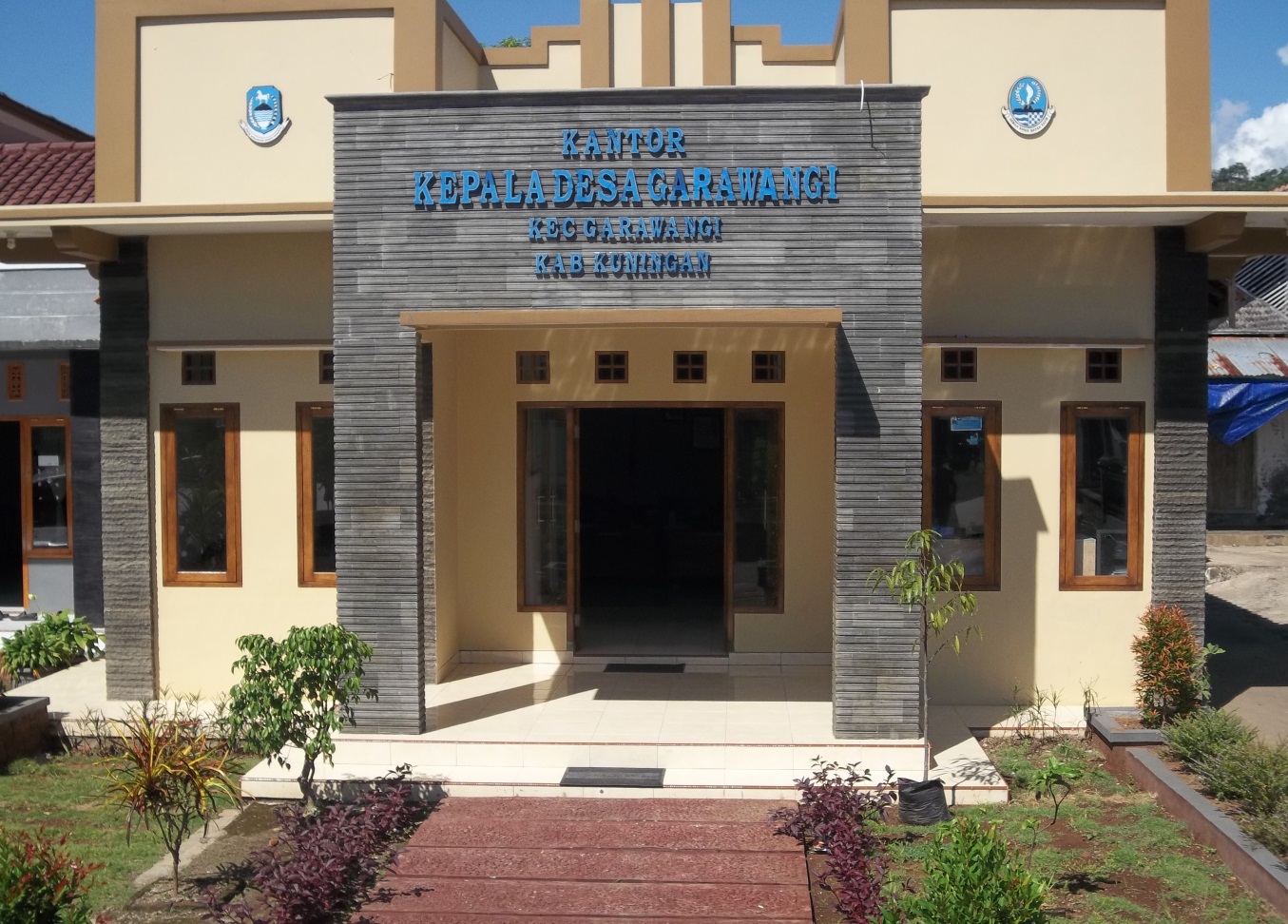 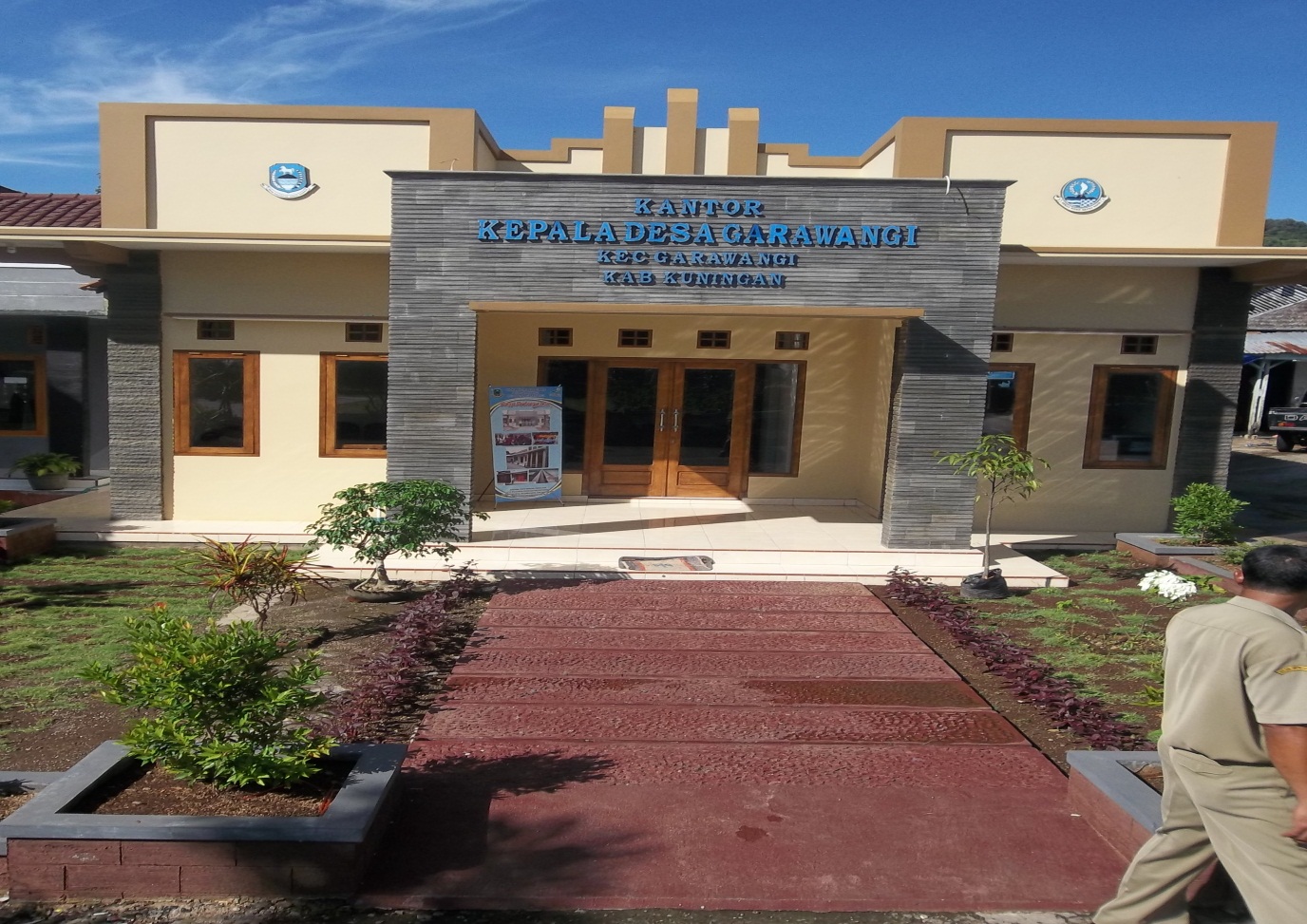 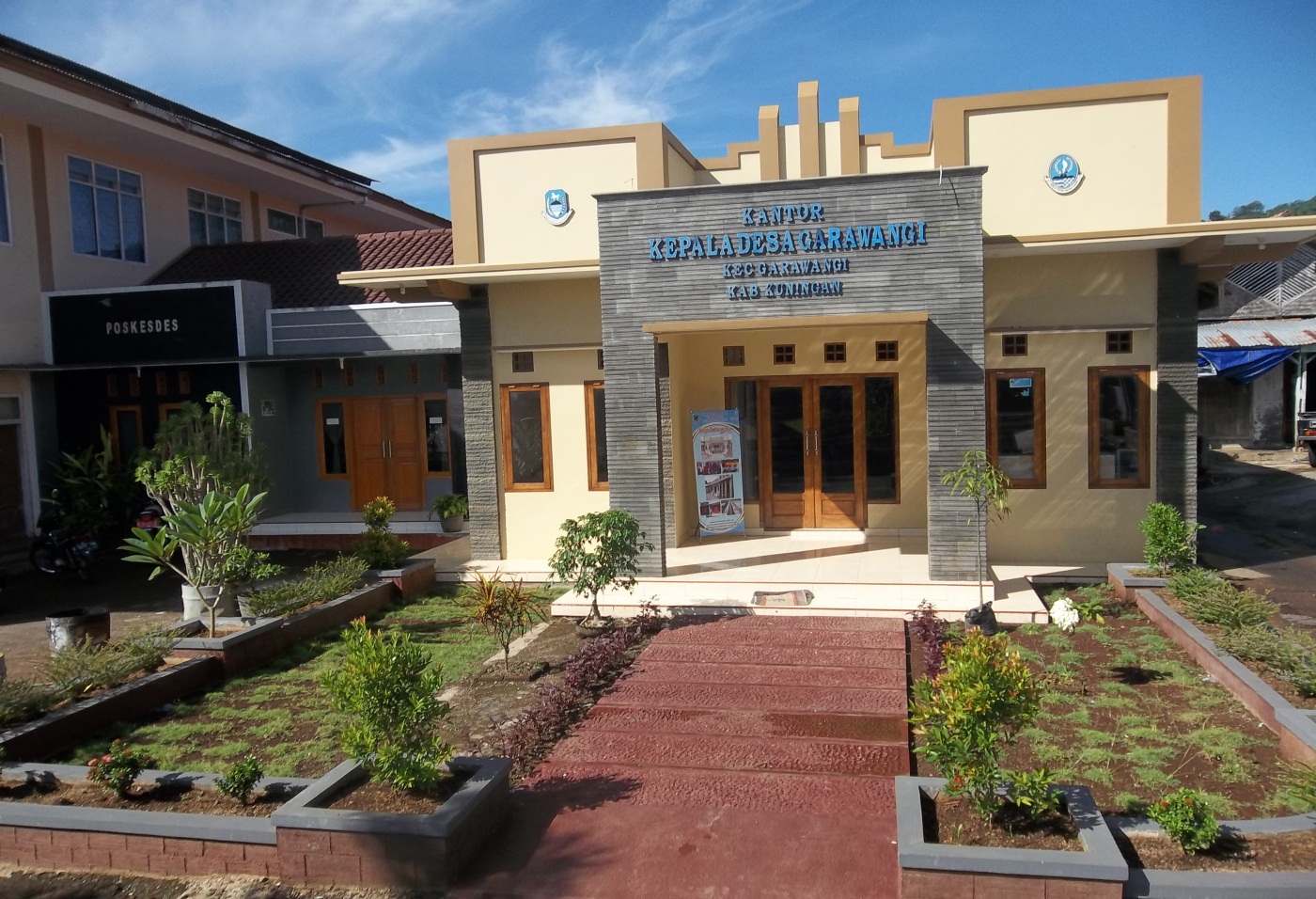 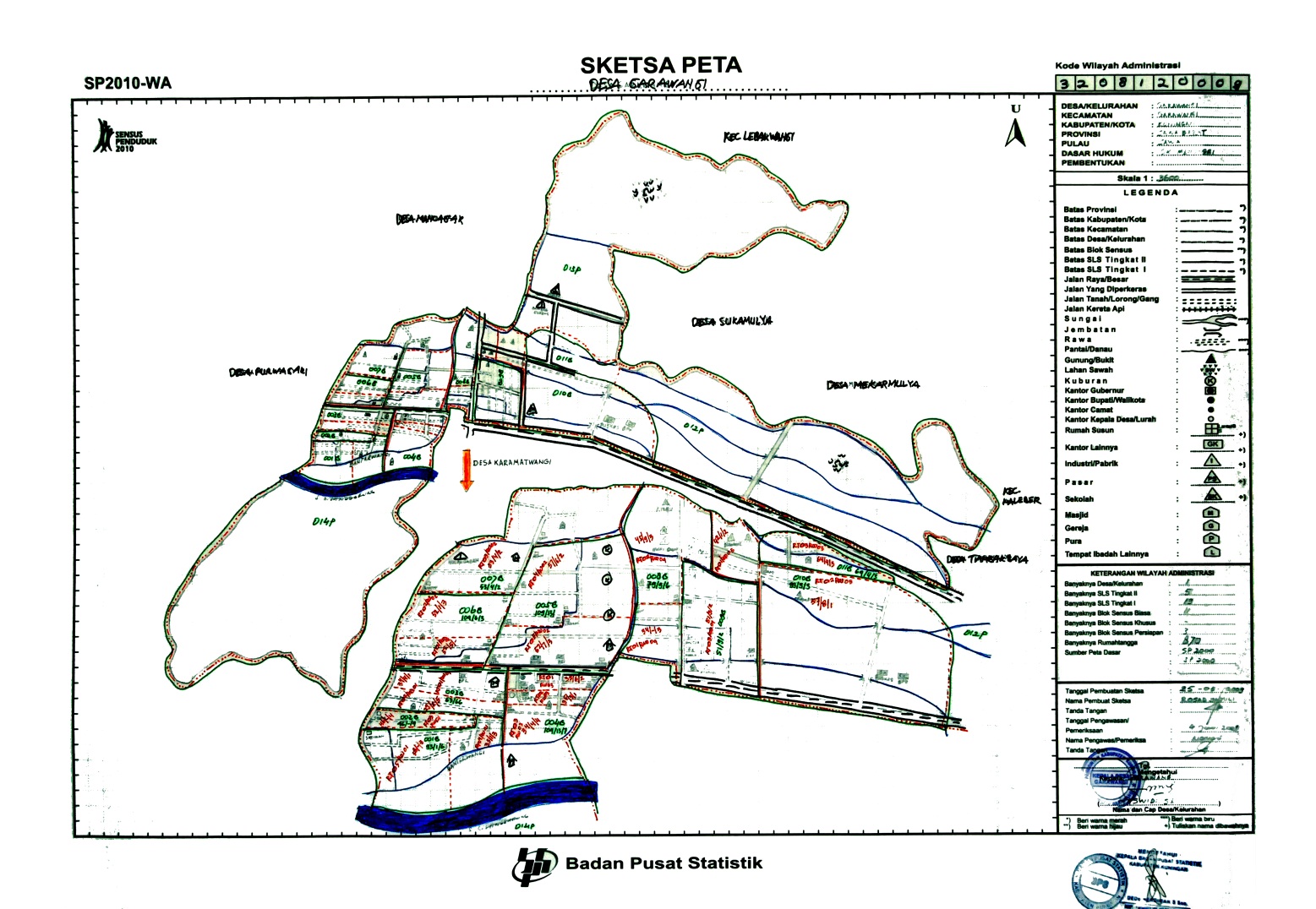 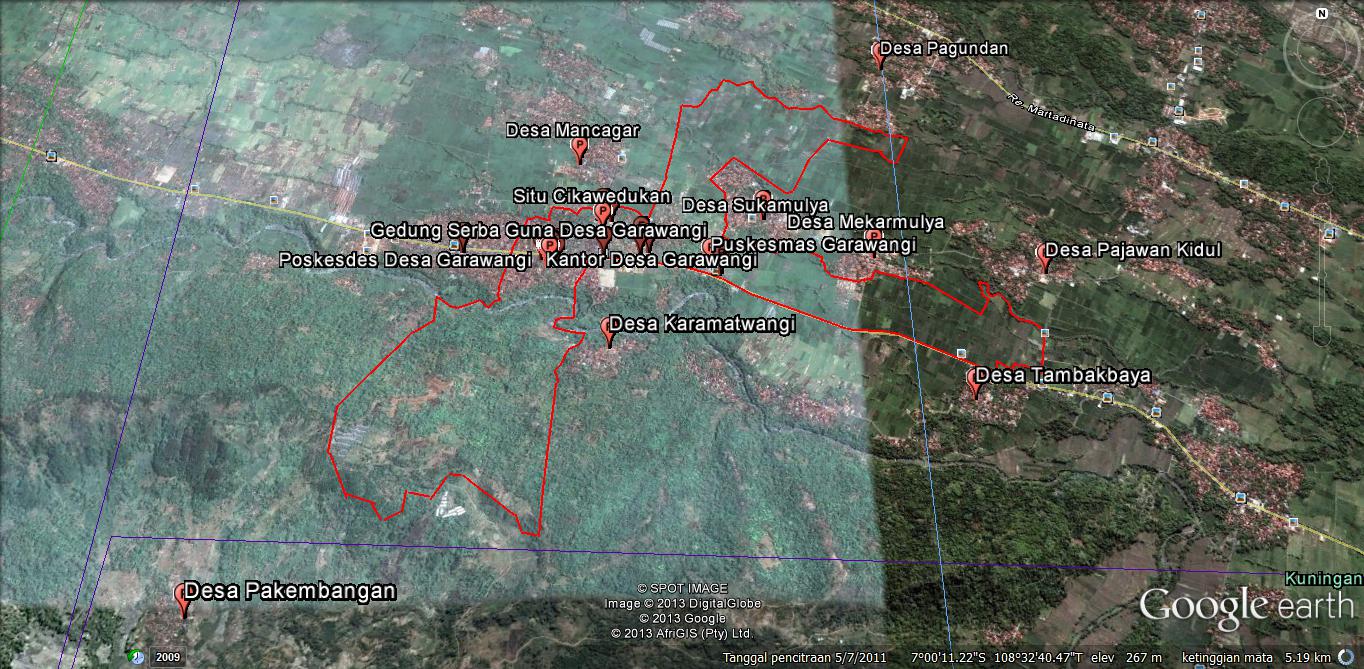 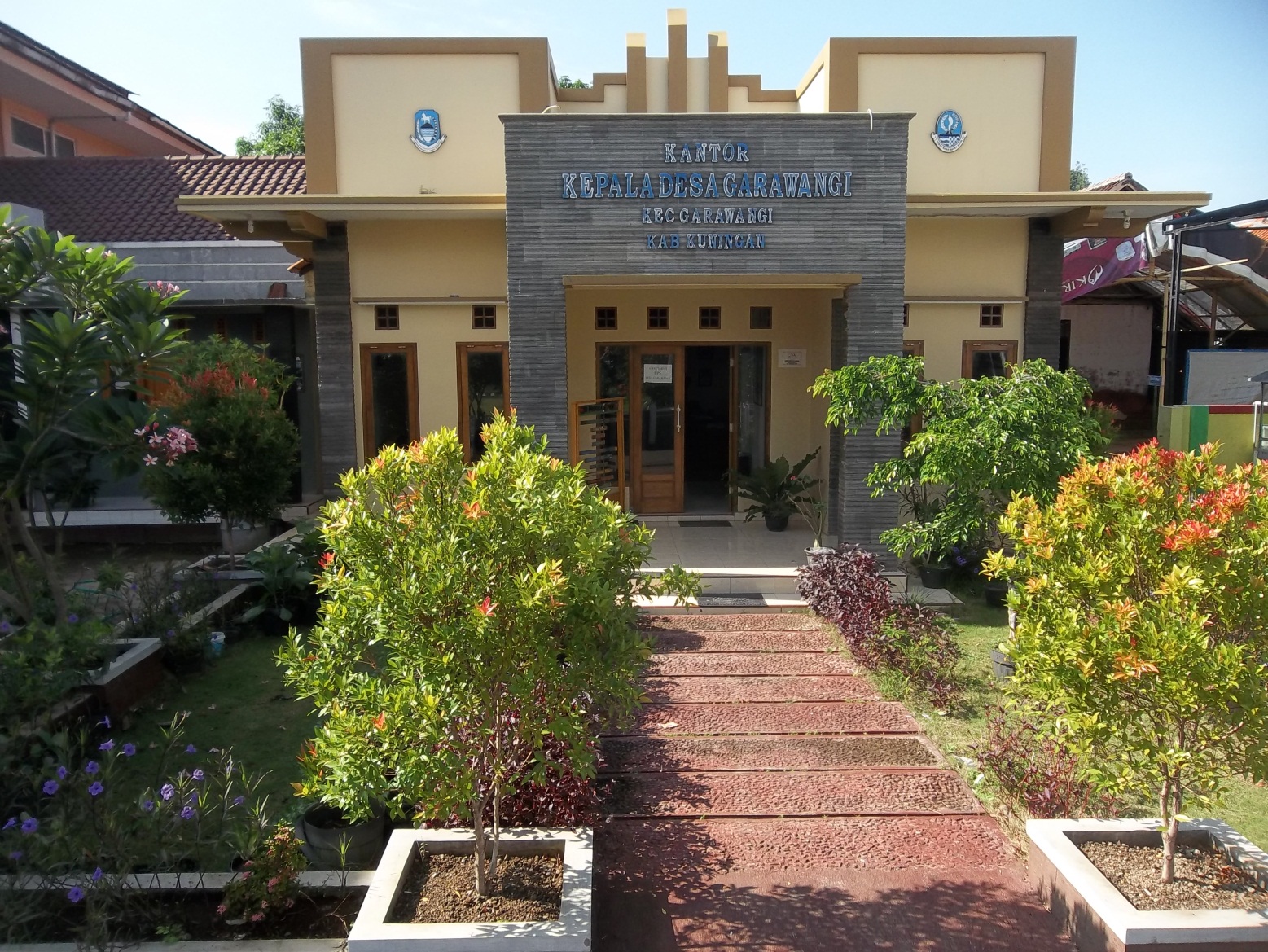 Kepala Desa: HASWIDI, SESekretaris Desa: PURNAMA ALAMKaur Keuangan: Staf Urusan Keuangan:Bendahara Desa: CUCU, SEKasi Ekonomi dan Pembangunan: UCI SANUSIKasi Kesejahteraan Masyarakat: DIDIN KAMALUSIN, S.AgKasi Pemerintahan: ALIMUDINKepala Dusun Kliwon: AZIS RIYANAKepala Dusun Manis: YOSEP FEBY SURMANAKepala Dusun Pahing: ANUGRAH LAKSONOKepala Dusun Puhun: ELON RUSLANJumlah Penduduk: 3769Jumlah Kepala Keluarga {KK}: 1116UmurLaki-lakiPerempuanJumlah0 – 4 Tahun1471583055 – 9 Tahun15615230810 – 14 Tahun18615233815 – 19 Tahun16014430420 – 24 Tahun12712124825 – 29 Tahun15015430430 – 34 Tahun18516835335 – 39 Tahun16917033940 – 44 Tahun13612526145 – 49 Tahun12010322350 – 54 Tahun11113524655 – 59 Tahun1027517760 – 64 Tahun795613565 – 69 Tahun31437470 – 74 Tahun32316375 Ke Atas444791Jarak Ke Ibu Kota Kecamatan 0 KmJarak ke Ibukota Kabupaten7 KmJarak ke Ibukota ProvinsiTanah Bengkok dan  LungguhTanah Bengkok dan  LungguhSawah15.70 HaDarat2.22 HaTanah DesaTanah DesaKuburan3.7 HaPekarangan Desa0.18 HaPengangonan-Lapangan Olah Raga0.05 HaLain-lainTanah Milik RakyatTanah Milik RakyatSawah101.8 HaPerumahan23.015 HaTegalan / Palawija-Hutan Rakyat45.84 HaKolam / Empang0.03 HaLain – lain 